Betreff: Herausgabe von biologischem MaterialDas Material wurde durch ……………………………………………………………………….. inaktiviert bzw. vermehrungsunfähig/nicht infektiös. Der/die Unterzeichnende bestätigt, dass ein Kontaminationsrisiko ausgeschlossen ist.…………………………..			…………………………………………………….Datum	Unterschrift Projektleiter/Projektleiterin			(gem. GenTG)The Metabolomics Core FacilityBiocenter Würzburg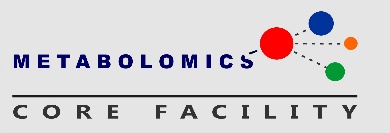 Dr. Agnes FeketeJulius-von-Sachs Platz 297084 WürzburgName:Adresse:Telefon:E-Mail:…………………………………………….…………………………………………….…………………………………………….…………………………………………….Dr. Agnes FeketeJulius-von-Sachs Platz 297084 WürzburgAbgebende Arbeitsgruppe:………………………………………………………………..Empfänger:………………………………………………………………..Datum:………………………………………………………………..Anzahl der Proben:………………………………………………………………..Organismus evtl. Beschreibung:………………………………………………………………..………………………………………………………………..Projekt laut Formblatt Z:………………………………………………………………..